						   До ДИРЕКТОРА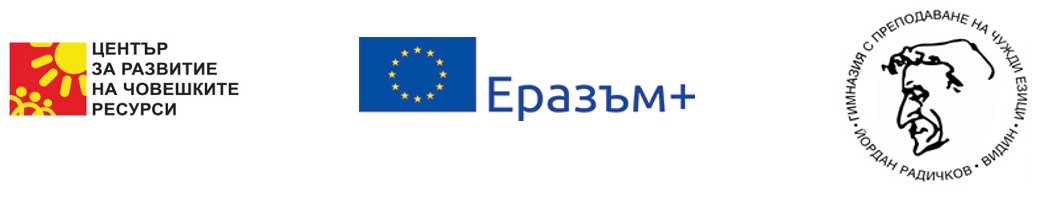 						   НА ГПЧЕ“Йордан Радичков‘-ВидинЗ  А  Я  В  Л  Е Н  И  Еот……………………………….........................................................................................................................................................ученик/чка  в ……................клас,телефон за контакт: ……............………..е-mail: .........................................................ОТНОСНО: Включване в група по проект 2019-1-LT01-KA229-060496_4 „Срещу насилието и дискриминацията“ по програма Еразъм + УВАЖАЕМИ ГОСПОДИН ДИРЕКТОР,	Заявявам желанието си да бъда включен(а) в група за работа по проект  2019-1-LT01-KA229-060496_4 „Срещу насилието и дискриминацията“ по програма Еразъм + през учебната 2021/2022 година за осъществяване на обучителни дейности в партньорските училища в:Галац, Румъния от 07.11.2021 до 13.11.2021Таранто, Италия от 06.03.2022 до 12.03.2022Пумпенай, Литва от 29.05.2022 до 04.06.2022Прилагам:Заявление за участиеМотивационно писмоEuropass CV …………………………………………………………............................................................................................Видин,…………….2021 г                      С УВАЖЕНИЕ:………………….								